Månadens fokusområde i SPOR:Postoperativ blåsfyllnad, vuxnaVarför är det viktigt att jag kontrollerar och registrerar blåsfyllnad?För att undvika blåsmuskelskador som kan ge långvariga och ibland livslånga problem för patienten.Riskfaktorer för urinretention:När ska jag kontrollera blåsfyllnaden?Före operation:Ska patienten nyligen ha kissat, kan patienten inte kissa ska blåsskanning göras?Vid operationsslut ska blåsskanning alltid göras:Om det gått > 3 tim sedan senaste blåstömningSpinal utan KADStor vätsketillförselUppvakningsavdelningen:Patienten blåsskannas vid ankomst om det inte skett vid op-slutBlåsskanning upprepas inom 1-2 tim tills blåstömning skettVar registrerar jag blåsfyllnad?Referenser:Joelsson-­Alm E, Nyman CR, Lindholm C, Ulfvarson J, Svensen C. Perioperative bladder distension: A prospective study .Scand J Urol Nephrol. 2009 43: 58-­62.PM 134: Urinblåseövervakning, pre- och postoperativt av vuxna patienterÅlderKönSänglägeSmärtaOro och stressLäkemedelI samband med operation och anestesi:Blåsövertänjning är ett stort problem – extra stort för ortopedpatienterStora individuella skillnader – omöjligt att förutseMånga patienter har problem redan INNAN operationen startarAll dokumentation om blåsövervakningen sker i NCSUppvakningsavdelningen dokumenterar också blåsvolym i Orbit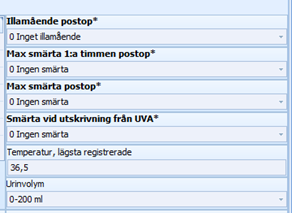 